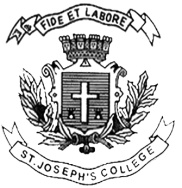 ST. JOSEPH’S COLLEGE (AUTONOMOUS), BANGALORE- 27MA ENGLISH- IV SEMESTEREND SEMESTER EXAMINATION- APRIL 2019ENDE 0514 - Children’s Literature- IITime: 2 ½ hours								Max. Marks: 70This question paper contains THREE sections and ONE printed page.SECTION-AAnswer any ONE of the following questions:   (1 x 15 = 15)1. Children's literature should instruct and entertain. Substantiate from your reading of the critical thought behind children's literature prescribed for you.2. Poetry, especially rhymes for children,can sometimes be relegated to the periphery. Discuss the importance of children's poetry as a study in political and social satire. SECTION-BAnswer any THREE of the following questions:   (3 x 15 = 45)3. Discuss the cultural debates seen in Gubbachigalu and Malgudi Days.4.Both The boy in the Striped Pajamas and To Kill a Mockingbirdexplore discrimination and prejudice. Explain.5. A children's classic is also universal in its appeal. Compare any two classic tales prescribed for you.6. Roald Dahl and Vikram Seth both deal with rhyme and caustic satire. Substantiate.7. Graphic narratives tell more than what the art suggests. Discuss your reading of the superhero narrative in the light of the above statement.SECTION-CWrite a short essay on any ONE of the following:   (1 x 10 = 10)8. Understanding a differently abled child in TaareZameen Par9. The idea of Peter Pan*******************